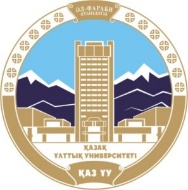 Казахский национальный университет имени аль-ФарабиФилологический факультетКафедра иностранной филологии и переводческого дела  УтверждаюДекан факультета _________ Б.У. Джолдасбекова МЕТОДИЧЕСКИЕ РЕКОМЕНДАЦИИ ПО ЗАПОЛНЕНИЮ УМКД ФАЙЛ «РУКОВОДСТВО ПО ОРГАНИЗАЦИИ СРС» Алматы, 2022Цель самостоятельной работы студентов магистратуры (СРС) Целью СРС по дисциплине «Корпусная лингвистика» является формирование практических навыков работы с наиболее известными мировыми лингвистическими ресурсами, использования лингвистических корпусов для решения конкретных исследовательских задач, а также приобретения опыта работы с корпусными средствами для построения собственного исследовательского корпуса.  Самостоятельная работа призвана решать следующие задачи: совершенствование навыков и умений профессионального общения, приобретенных в аудитории под руководством преподавателя;приобретение новых знаний, формирование навыков и развитие умений, обеспечивающих возможность осуществления профессионального общения на изучаемом языке;развитие умений исследовательской деятельности с использованием изучаемого языка; развитие умений самостоятельной учебной работы.Принципы организации СРСпринцип учета проблемно-ориентированного подхода к разработке заданий для СРСпринцип учета профессиональной специфики при формулировании задач проектной индивидуальной и групповой работОрганизационные формы СРС:- проблемно-ориентированные задания- аналитические задания- задания творческого характера- работа индивидуальная, в том числе проектные задания- работа в группах, в том числе проектные задания- обучающие игры (ролевые, имитации, деловые);- задания дискуссионного характера.Виды СРС:- домашняя работа (задания тренировочного характера с целью закрепления ранее изученного материала, индивидуально-поисковая работа по самостоятельному изучению материала в рамках определенной темы и выполнение заданий с целью усвоения данного материала;- лабораторная работа, предполагающая выполнение тренировочных заданий в аудитории с последующей проверкой результатов с помощью серии контрольных заданийСодержание СРССогласовано Председатель методического совета факультета                                                   Н.Б. Сагындык	Протокол № ____, «__________» 2022№ТемаЦельЗаданияКритерии выполнения Литература1Основные понятия корпусной лингвистики. Использовать в своей работе источники и программный продукт на иностранном языке.Описание  корпуса и программного продукта на иностранном языке.РефератЯзыкознание: От Аристотеля до компьютерной лингвистики: Научно-популярное / Алпатов В. - М.:Альпина нон-фикшн, 2018. - 253 с.2Методы в корпусной лингвистике.Владеть навыками работы с корпусами текстов и базами данных, эффективно находить нужную информацию и источник.Описание  методов в корпусной лингвистике.Реферат Республиканская межвузовская электронная библиотека (РМЭБ): http://www.rmeb.kz3Проблемы в корпусной лингвистике.Проводить работу с программами, осознавая принципы авторского права.Подготовить устное сообщение о проблемах в корпусной лингвистике.Доклад Baker, P. Contemporary Corpus Linguistics. London: Continuum, 2013. – 195 с. Заведующий кафедройПротокол № ____, «__________» 2022М.М. Аймагамбетова.